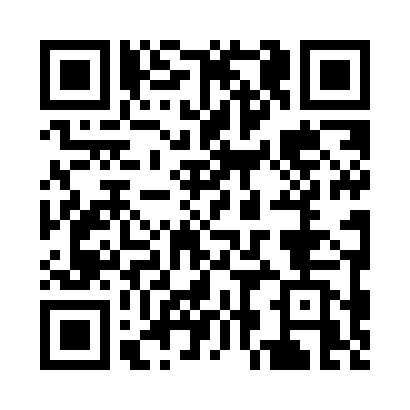 Prayer times for Spielberg, AustriaMon 1 Apr 2024 - Tue 30 Apr 2024High Latitude Method: Angle Based RulePrayer Calculation Method: Muslim World LeagueAsar Calculation Method: ShafiPrayer times provided by https://www.salahtimes.comDateDayFajrSunriseDhuhrAsrMaghribIsha1Mon4:526:391:054:397:319:112Tue4:506:371:044:407:329:133Wed4:486:351:044:407:349:154Thu4:456:331:044:417:359:175Fri4:436:311:034:427:369:186Sat4:406:291:034:427:389:207Sun4:386:271:034:437:399:228Mon4:366:251:034:447:419:249Tue4:336:241:024:447:429:2610Wed4:316:221:024:457:439:2711Thu4:286:201:024:467:459:2912Fri4:266:181:024:467:469:3113Sat4:236:161:014:477:489:3314Sun4:216:141:014:477:499:3515Mon4:186:121:014:487:509:3716Tue4:166:101:014:497:529:3917Wed4:136:081:004:497:539:4118Thu4:116:071:004:507:549:4319Fri4:086:051:004:507:569:4520Sat4:066:031:004:517:579:4721Sun4:036:0112:594:517:599:4922Mon4:015:5912:594:528:009:5123Tue3:585:5812:594:528:019:5324Wed3:565:5612:594:538:039:5525Thu3:535:5412:594:538:049:5726Fri3:515:5212:594:548:069:5927Sat3:485:5112:584:558:0710:0128Sun3:465:4912:584:558:0810:0429Mon3:435:4712:584:568:1010:0630Tue3:415:4612:584:568:1110:08